Domov pro osoby se zdravotním postižením Horní Bříza, příspěvková organizace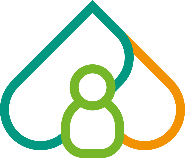 U Vrbky 486, 330 12 Horní BřízaIČO 00022578Zápis v Obchodním rejstříku u Krajského soudu v Plzni, oddíl Pr., vložka 653 Horní Bříze dne 20.10.2022Chiranex s.r.o.Na Strži 800/6713 00  Ostrava-HeřmaniceIČ: 06458581DIČ: CZ06458581radomsky@chiranex.czObjednávka č. 2022/197Objednáváme: 20ks - Židle s područkami, polstrovaná, s vysokým opěradlem a horním madlem  - 3.970,- kč s DPH/ks17ks - Jídelní stůl v rozměrech 90x90 cm – 6.848,- Kč s DPH/ksCelková cena – 127.336,- Kč s DPHS objednávkou souhlasím: Příkazce operace Mgr. Radek Vyhnálek, MBA Správce rozpočtu Ing. Jana Vodičková Šejbová Objednávku vystavil: Mgr. Radek Vyhnálek, MBATelefon:    602 588 679  e-mail:  reditel@domovhb.czFakturační údaje:Domov pro osoby se zdravotním postižením Horní Bříza, příspěvková organizace U Vrbky 486, 330 12 Horní Bříza Zápis v Obchodním rejstříku vedeném u Krajského soudu v Plzni, oddíl pr., vložka 653, IČ: 00022578 Bankovní spojení : 14136371/0100 Dodavatel souhlasí se zveřejněním této objednávky v Registru smluv v plném rozsahu. Zveřejnění zajistí objednatel. Datum: 							podpis dodavatele